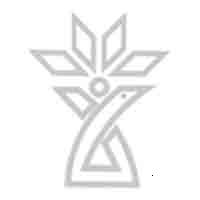 معرفی درس زیست شناسی سلولی و مولکولی        نيمسال دوم 1401 دانشکده : پیرا پزشکی                     گروه آموزشی :   علوم آزمایشگاهی٭نام و شماره درس:	زیست شناسی سلولی و مولکولی٭رشته و مقطع تحصيلی : علوم آزمایشگاهی- کارشناسی ناپیوسته٭روز و ساعت برگزاری:یکشنبه 15-13٭محل برگزاری: کلاس  7  دانشکده پیرا پزشکی٭تعداد و نوع واحد (نظری/عملی) : 2 واحد درس نظری ٭تعداد و نوع واحد (نظری/عملی) : 2 واحد درس نظری ٭دروس پيش نياز:   ٭دروس پيش نياز:   ٭نام مسوول درس: دکتر اعظم جمشیدیانتهیه کننده طرح درس: دکتر اعظم جمشیدیان ٭تلفن و روزهای تماس: داخلی 237، شنبه تا چهارشنبه ٭آدرس دفتر : دانشکده پیرا پزشکی، طبقه سوم، دفتر دکتر جمشیدیان٭آدرس Email: AzamJamshidian@gmail.com ٭هدف کلی درس: آشنا ساختن دانشجویان علوم آزمایشگاهی با اصول و مبانی دانش زیست شناسی سلولی و مولکولی ، ساختمان سلول و اجزاء مختلف آن، نحوه عملکرد ارگانل های مختلف در سنتز موادو ارتباطات مولکولی و تکثیر و رشد سلولها. علل ژنتیکی بیماریهاو شناخت بیماریهایی که مستقیما یا غیر مستقیم به اختلال در عملکرد ژنها مربوط میشوند. آشنایی با تکنیک های مهندسی زنتیک و کاربرد ان در پزشکی. آشنایی با روشهای پیشرفته ونوین سلولی مولکولی.آشنا ساختن دانشجویان با کاربردهای این علم برای شناخت، پیش گیری،  تشخیص و درمان بیماریها. ٭اهداف اختصاصی درس:  در طول این دوره دانشجو باید:با ساختمان سلول و اجزاء مختلف آن آشنا شود.نحوه عملکرد ارگانل های مختلف در سنتز موادو ارتباطات مولکولی و تکثیر و رشد سلولها را بشناسد. با علل ژنتیکی بیماریها و بیماریهایی که مستقیما یا غیر مستقیم به اختلال در عملکرد ژنها مربوط میشوند آشنا شود. با برخی از کاربردهای علم زیست شناسی سلولی و مولکولی در پیشگیری، تشخیص و درمان بیماریها آشنا شود.با روشهای پیشرفته ونوین سلولی مولکولی ومهندسی زنتیک و کاربردهای آن  برای شناخت، پیش گیری،  تشخیص و درمان بیماریها آشنا شود.٭منابع اصلی درس (عنوان کتاب ، نام نويسنده ، سال و محل انتشار، نام ناشر، شماره فصول يا صفحات مورد نظر در اين درس- در صورتی که مطالعه همه کتاب يا همه مجلدات آن به عنوان منبع ضروری نباشد)  کتاب رفرانس بیولوژی  سلولی و مولکولی لودیش – آخرین چاپ، (ترجمه ها و خلاصه های متعددی از این کتاب در دسترس دانشجویان  میباشد). مرور جامع زیست شناسی سلولی و مولکولی ( بر اساس لودیش)  تالیف: زیبا ویسی ملک شاهی، ولید ابراهیمی زاده. نشر جامعه نگر 1393٭نحوه ارزشيابی دانشجو و بارم مربوط به هر ارزشيابی :الف) در طول دوره(امتحان ميان ترم) بارم: 8 نمرهب) پايان دوره(امتحان پایان ترم) بارم: 12 نمره - به ازاء فعالیت کلاسی، پاسخ به سوالات و تمرین های طرح شده ، تحقیق و پژوهش،  امتیاز مثبت و  نمره متناسب اضافه بر بارم به دانشجویان تعلق میگیرد.٭سياست مسوول دوره در مورد برخورد با غيبت و تاخير دانشجو در کلاس درس: انجام حضور غیاب به صورت اتفاقی در ابتدای کلاس و غیبت گذاشتن برای کسانی که تاخیر دارند. در امتحان پایان ترم  به نمره نهایی دانشجویانی که در کلیه جلسات حضور داشته اند 1 نمره اضافه خواهد شد.  درمورد غیبت های غیر مجاز کمتر از 4جلسه ، به ازاء هر غیبت دانشجو از 25/0 نمره ارفاقی محروم خواهد شد.   در نهایت تصمیم گیری بر اساس قوانین آموزشی در مورد غیبتهای غیر مجاز بیش از چهار جلسه (عدم اجازه شرکت در جلسه امتحان) انجام خواهد شد. جدول زمان بندی ارائه برنامه درس نظری ایمنی شناسی                    نيمسال دوم 96-95جدول زمان بندی ارائه برنامه درس نظری ایمنی شناسی                    نيمسال دوم 96-95جدول زمان بندی ارائه برنامه درس نظری ایمنی شناسی                    نيمسال دوم 96-95جدول زمان بندی ارائه برنامه درس نظری ایمنی شناسی                    نيمسال دوم 96-95جدول زمان بندی ارائه برنامه درس نظری ایمنی شناسی                    نيمسال دوم 96-95جدول زمان بندی ارائه برنامه درس نظری ایمنی شناسی                    نيمسال دوم 96-95آمادگی لازم دانشجويان قبل از شروع کلاسمدرسعنوانساعتتاريخرديف_دکتر جمشیدیان- مقدمه و تعاریف- ساختمان سلول - ارگانل های سیتوپلاسمی- ساختمان و عمل غشاء سلول - نحوه انتقال مواد به داخل و خارج سلول15-13هفته چهارم بهمن1فراگیری مطالب جلسات گذشتهدکتر جمشیدیانشبکه اندو پلاسمیدستگاه گلژیلیزوزوم و پراکسیزوم و میتوکندری15-13هفته اول اسفند2فراگیری مطالب جلسات گذشتهدکتر جمشیدیانساختمان مولکولی هسته و غشاء آنساختمان کروموزوم پروکاریوتی و یوکاریوتیسانترومر و تلومرهستک 15-13هفته دوم اسفند3فراگیری مطالب جلسات گذشتهدکتر جمشیدیانهمانند سازی DNAچرخه سلولی و تنظیم آنتقسیم میتوز و میوز15-13هفته سوم اسفند4فراگیری مطالب جلسات گذشتهدکتر جمشیدیانساختمان و کارکرد ژنوم: -مقایسه ژنوم هسته با ارگانل هااهمیت پروژه ژنوم انسانDNA پلیمرازها و نقش آنهاانواع موتاسیونها در ژنومسیستم ترمیمی ژنومنوترکیبی15-13هفته سوم فروردین5فراگیری مطالب جلسات گذشتهدکتر جمشیدیانانواع توالیهای تکرار شونده: ساتلایت ها، STR, VNTRانواع ترانسپوزونها15-13هفته چهارم فروردین6فراگیری مطالب جلسات گذشتهدکتر جمشیدیاندستکاری DNAPCR  و کاربردهای آن درتشخیص بیماریها و پزشکی قانونیتکنیک ساترن بلاتینگ15-13هفته اول اردیبهشت7فراگیری مطالب جلسات گذشتهدکتر جمشیدیاننسخه برداری از ژنها ( سنتز و پیدایش ترانسکریپتوم)سنتز RNA  در پروکاریوتها و یوکاریوت هاانواع RNA پلیمرازهای هسته و ارگانل هاپیرایش و ویرایش RNA15-13هفته دوم اردیبهشت8فراگیری مطالب جلسات گذشتهدکتر جمشیدیانتخریب RNAتنظیم رونویسیرمز ژنتیکی و چارچوب خواندنساختمان  mRNA  مونوسیسترونی و پلی سیسترونیتکنیک نورترن بلاتینگ15-13هفته سوم اردیبهشت9فراگیری مطالب جلسات گذشتهدکتر جمشیدیانفرایند ترجمه ( سنتز و پیرایش پروتئوم) در پروکاریوتها و یوکاریوتها:tRNA آغازگر، سایر فاکتورهای آغازگررشد طولی و رها کنندهتنظیم شروع ترجمه15-13هفته چهارم اردیبهشت10فراگیری مطالب جلسات گذشتهدکتر جمشیدیانپیرایش پروتئین ها:تغییرات بعد از ترجمهفولدینگ و بیماریهای مرتبط ( پریون )چپرون هاانواع موتیفهای مهم پروتئینها15-13هفته اول خرداد11فراگیری مطالب جلسات گذشتهدکتر جمشیدیانتخریب پروتئین ها:پروتئازومروشهای جداسازی پروتئین هاپروتئومیکسوسترن بلاتینگروشهای تعیین توالی پروتئین ها15-13هفته دوم خرداد12فراگیری مطالب جلسات گذشتهدکتر جمشیدیانتنظیم بیان ژن در پروکاریوتها ویوکاریوتها:تنظیم در سطوح رونویسی، ترجمه، بعد از ترجمه و پیرایش و پایداری mRNAتنظیم هورمونیتنظیم با سیستم اپرونیتنظیم در یوکاریوتها با ایجاد تغیرات کمی و کیفی در DNA ( دوزاژ ژن، تکثیر ژن، بازآرایی DNA15-13هفته سوم خرداد13فراگیری مطالب جلسات گذشتهدکتر جمشیدیانمهندسی ژنتیک:کلونینگآنزیمهاوکتورهاRestriction mapRFLP در تشخیص بیماریهای ژنتیکی15-13هفته چهارم خرداد14فراگیری مطالب جلسات گذشتهدکتر جمشیدیانتکنیک کروموزوم والکینگتکنیک Antisense RNAاستراتزیهای از ژن به پروتئین  و از پروتئین به ژن15-13جبرانی15فراگیری مطالب جلسات گذشتهدکتر جمشیدیان کاربرد مهندسی ژنتیک در پزشکی:تهیه پروتئین های نوترکیب داروئی (انسولین،هورمون رشد، اکتورهای هموفیلی و ....)تولید حیوانات ترنسژنیک برای تحقیقات پزشکیتولید DNA  - واکسنهاژن درمانیتولید محصولات و غذاهای ترنسژنیکخطرات و مسائل اخلاقی مهندسی ژنتیک15-13جبرانی16٭تاريخ امتحان ميان ترم نظری:  هماهنگی با دانشجویان   ٭تاريخ امتحان پايان ترم نظری : توسط آموزش٭ساير تذکر های مهم برای دانشجويان:شرکت فعال در مباحث ، ارائه پاسخ صحیح سوالات و تحقیق و پژوهش در مورد موضوعاتی که در کلاس درس مطرح میشود امتیاز مثبت برای دانشجو در نمره نهایی به همراه خواهد داشت. (امتیاز مثبت برای تحقیق و پژوهش تنها به شرطی اعمال میشود که گزارش تحقیق حداقل یک هفته قبل ازبرگزاری امتحان میان ترم ارائه شود، بعد از این تاریخ به هیچ عنوان گزارشی از دانشجویان تحویل گرفته نمیشود.                                                                                                                                    با ارزوی موفقیت شما-   دکتر جمشیدیان